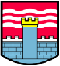 Krajské vojenské velitelství Karlovy VaryPočernická 553/2, Karlovy Vary, PSČ 360 01, datová schránka eynaehtČj. MO 183770/2024-5030Oznámení o vyhlášení výběrového řízeníŘeditel Krajského vojenského velitelství Karlovy Vary jako služební orgán příslušný podle § 10 odst. 1 písm. f) zákona č. 234/2014 Sb., o státní službě (dále jen „zákon o státní službě“), vyhlašuje dne 
2. května 2024 výběrové řízení na služební místo vrchní referent/rada velení Krajského vojenského velitelství Karlovy Vary (extID 0000 5030 0002) s pracovištěm Počernická 553/2, Karlovy Vary, PSČ 360 01.Na služebním místě je státní služba (dále jen „služba“) vykonávaná v oboru státní služby Obrana (č. 49).Na tomto služebním místě jsou vykonávány zejména následující činnosti: komplexní zajišťování součinnosti a spolupráce při organizačním a personálním zajišťování odvodních řízení v rámci daného územního celku a zpracovávání odborných stanovisek, zejména finančních k případům závažných zjištění včetně získávání stanovisek ústředních orgánů státní správy; sestavování rozpočtu organizace, sledování, projednávání a zúčtování plnění rozpočtu s rozpočtujícím orgánem; zabezpečuje finanční službu v rámci krajského vojenského velitelství, odpovídá za komplexní zajišťování financování platových prostředků, rozpočtových prostředků a finančních hotovostí, kooperuje s příslušnou Agenturou finanční; zajišťování realizace příjmových a výdajových stránek rozpočtu, včetně návrhu opatření při jejich neplnění; plnění úkolů výplatního orgánu, provádění účetních operací; vedení předepsaného účetnictví jako analytické evidence k podvojnému účetnictví organizační složky státu; zodpovídá za věcnou správnost přípravy finančních operací u KVV.Zveřejnění uvedených údajů o složkách platu nepředstavuje veřejný příslib. Služební místo je zařazeno podle přílohy č. 1 k zákonu o státní službě do 10. platové třídy. 2.1 Platový tarif Státnímu zaměstnanci přísluší platový tarif od 23 390 Kč do 34 370 Kč. Státní zaměstnanec se zařadí do platového stupně podle započitatelné praxe a míry jejího zápočtu podle § 3 nařízení vlády č. 304/2014 Sb., o platových poměrech státních zaměstnanců, ve znění pozdějších předpisů. 2.2 Osobní příplatek Rozpětí od 1 719 Kč do 5 156 Kč odpovídá průměrné výši osobního příplatku při dosahování dobrých výsledků ve služebním hodnocení ve služebních úřadech v České republice.  Osobní příplatek je nenároková složka platu, kterou lze ocenit státního zaměstnance za jeho znalosti, dovednosti, a především za jeho výkonnost. V závislosti na výsledku jeho služebního hodnocení tedy státnímu zaměstnanci přísluší osobní příplatek v rozmezí od 0 Kč do částky odpovídající 50 % platového tarifu nejvyššího platového stupně v platové třídě, do které je zařazeno služební místo, na kterém státní zaměstnanec vykonává službu, a u tzv. vynikajících, všeobecně uznávaných odborníků do částky odpovídající 100 %. 2.3 Zvláštní příplatek Státnímu zaměstnanci přísluší zvláštní příplatek 1 000 Kč.Služba na služebním místě bude vykonávána ve služebním poměru na dobu neurčitou. Předpokládaným dnem nástupu do služby na služebním místě je 1. července 2024. Délka stanovené týdenní služební doby je 40 hodin. Další údaje o podmínkách výkonu služby naleznete na internetové stránce Krajského vojenského velitelství Karlovy Vary: https://kvv-karlovyvary.army.cz/uredni-deskapovinne-informace/vyberova-rizeni Posuzovány budou žádosti o přijetí do služebního poměru a zařazení na služební místo nebo žádosti o zařazení na služební místo (dále jen „žádost“) podané ve lhůtě do 7. června 2024, tj. v této lhůtě doručené služebnímu orgánu prostřednictvím provozovatele poštovních služeb na adresu služebního úřadu Krajské vojenské velitelství Karlovy Vary, Počernická 553/2 Karlovy Vary, PSČ 360 01, podané osobně služebnímu úřadu na výše uvedené adrese, podané v elektronické podobě podepsané uznávaným elektronickým podpisem na adresu elektronické pošty služebního úřadu krivackovak@army.cz nebo podané v elektronické podobě prostřednictvím datové schránky služebního úřadu eynaeht Obálka, resp. datová zpráva, obsahující žádost včetně požadovaných listin (příloh) musí být označena slovy: „Neotevírat“ a slovy „Výběrové řízení na služební místo vrchní referent/rada Krajského vojenského velitelství Karlovy Vary (extID 0000 5030 0002)“. V žádosti je žadatel povinen uvést ID datové schránky nebo elektronickou adresu, na kterou mu budou doručovány písemnosti ve výběrovém řízení.Výběrového řízení na výše uvedené služební místo se v souladu se zákonem o státní službě může zúčastnit žadatel, který:je státním občanem České republiky [§ 25 odst. 4 zákona o státní službě]. Splnění tohoto předpokladu se podle § 26 odst. 1 věta první zákona o státní službě dokládá příslušnými listinami, tj. průkazem totožnosti nebo osvědčením o státním občanství. Při podání žádosti lze podle § 26 odst. 2 zákona o státní službě doložit písemné čestné prohlášení o státním občanství, popř. prostou kopii občanského průkazu nebo jiného průkazu totožnosti, z něhož je zřejmé státní občanství žadatele. Nejpozději před konáním pohovoru je třeba doložit příslušnou listinu, kterou bude státní občanství žadatele prokázáno (originál občanského průkazu nebo jiného průkazu totožnosti, popř. osvědčení o státním občanství),dosáhl věku 18 let [§ 25 odst. 1 písm. b) zákona o státní službě], je plně svéprávný [§ 25 odst. 1 písm. c) zákona o státní službě]. Splnění tohoto předpokladu se podle § 26 odst. 1 věta šestá zákona o státní službě dokládá písemným čestným prohlášením. Toto prohlášení je součástí formuláře žádosti. je bezúhonný [§ 25 odst. 1 písm. d) zákona o státní službě]. Služební orgán si za účelem ověření, zda žadatel splňuje předpoklad bezúhonnosti, vyžádá sám výpis z evidence Rejstříku trestů, a to elektronicky dálkovým přístupem,dosáhl vzdělání stanoveného zákonem o státní službě pro toto služební místo [§ 25 odst. 1 písm. e) zákona o státní službě], tj. vyšší odborné vzdělání. Splnění tohoto předpokladu se podle § 26 odst. 1 věta první zákona o státní službě dokládá příslušnými listinami, tj.:              - originálem nebo úředně ověřenou kopií dokladu o dosaženém vzdělání:vysvědčení o absolutoriu adiplomu absolventa vyšší odborné školy. Při podání žádosti lze podle § 26 odst. 2 zákona o státní službě doložit pouze písemné čestné prohlášení o dosaženém vzdělání; uvedenou listinu lze v takovém případě doložit následně, nejpozději před konáním pohovoru a má potřebnou zdravotní způsobilost [§ 25 odst. 1 písm. f) zákona o státní službě]. Splnění tohoto předpokladu se podle § 26 odst. 3 zákona o státní službě dokládá písemným čestným prohlášením, které je součástí formuláře žádosti. U nejvhodnějšího žadatele vybraného podle § 28 odst. 2 nebo 3 zákona o státní službě služební orgán ověří splnění tohoto předpokladu zajištěním vstupní lékařské prohlídky podle zákona o specifických lékařských službách.Žadatel musí splňovat jiný požadavek stanovený podle § 25 odst. 5 písm. b) zákona o státní službě služebním předpisem ředitele Krajského vojenského velitelství Karlovy Vary č. 1/2024-5030 ze dne 2. ledna 2024, kterým se stanovuje požadavek pro služební místa u Krajského vojenského velitelství Karlovy Vary, kterým je přístup k utajovaným informacím podle zákona č. 412/2005 Sb., o ochraně utajovaných informací a o bezpečnostní způsobilosti, ve znění pozdějších předpisů, na stupeň utajení VYHRAZENÉ. Splnění podmínek pro vydání oznámení pro požadovaný stupeň utajení (§ 6 odst. 2 zákona č. 412/2005 Sb., o ochraně utajovaných informací a o bezpečnostní způsobilosti, ve znění pozdějších předpisů – svéprávnost, věk alespoň 18 let a bezúhonnost) služební orgán dovodí již ze žádosti o přijetí do služebního poměru a zařazení na služební místo nebo žádosti o zařazení na služební místo.K žádosti žadatel dále přiloží: strukturovaný profesní životopis. Nedoložení životopisu je jedním z důvodů pro vyřazení žádosti,  motivační dopis.Se žadateli, jejichž žádost nebyla vyřazena, provede výběrová komise pohovor. Pohovor před výběrovou komisí může být proveden pomocí jiných technických prostředků, např. videokonference.   plukovník gšt. Ing. František Vilím                                                                                               ředitel Krajského vojenského velitelství Karlovy Vary                                                                                                                                                        (podepsáno elektronicky)Bližší informace poskytne: Mgr. Klára Křiváčkovátel.: +420 973 349 406 mobil +420 601 582 272 e-mail: krivackovak@army.czPříloha: Žádost o přijetí do služebního poměru a zařazení na služební místo státního zaměstnance. Příloha je v listinné formě k dispozici na Krajském vojenském velitelství Karlovy Vary, v elektronické podobě je zveřejněna na elektronické úřední desce https://kvv-karlovyvary.army.cz/uredni-deskapovinne-informace/vyberova-rizeni. Poučení o doručování ve výběrovém řízení podle § 24 odst. 11 zákona o státní službě: V průběhu výběrového řízení se doručuje žadateli do datové schránky nebo na elektronickou adresu pro doručování (e-mail), pokud žadatel nemá datovou schránku zřízenu. Pokud žadatel v žádosti elektronickou adresu pro doručování neuvede a nemá zřízenu datovou schránku, bude jeho žádost vyřazena.Dokument doručovaný žadateli ve výběrovém řízení na elektronickou adresu je doručen pátým dnem ode dne, kdy byl odeslán, pokud se datová zpráva nevrátila jako nedoručitelná. Pokud nebude možno dokument doručit, protože se datová zpráva vrátí jako nedoručitelná, učiní se neprodleně další pokus o doručení; bude-li i další pokus o doručení neúspěšný, doručí se dokument jiným vhodným způsobem. V takovém případě pak bude platit, že dokument bude doručen pátým dnem ode dne, kdy byl odeslán.V případě doručování do datové schránky platí, že nepřihlásí-li se do datové schránky osoba, která má s ohledem na rozsah svého oprávnění přístup k dodané písemnosti, ve lhůtě 5 dnů ode dne, kdy byla písemnost dodána do datové schránky, je písemnost doručena pátým dnem ode dne, kdy byla odeslána.Poučení o možnosti provedení pohovoru v náhradním termínu podle § 27 odst. 5 zákona o státní službě:V případě řádné omluvy žadatele z účasti na pohovoru mu může být stanoven náhradní termín pouze se souhlasem služebního orgánu, pokud provedení pohovoru v náhradním termínu nebrání řádnému plnění úkolů služebního úřadu. 1. Údaje o služebním místě 2. Údaje o složkách platu3. Údaje o podmínkách výkonu služby4. Podání žádostí5. Podmínky účasti do výběrového řízení 6. Další povinné přílohy7. Údaje o pohovoru Poučení služebního orgánu